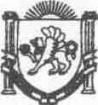 Республика КрымНижнегорский районАдминистрацияЧкаловского сельского поселенияПостановление №80-Б03.07.2023 г.                                                                                                      с.Чкалово О внесении изменений в постановление администрации Чкаловского сельского поселения Нижнегорского района Республики Крым  «Об утверждении муниципальной программы  «Управление имуществом и земельными ресурсами Чкаловского сельского поселения Нижнегорского района Республики Крым»От 03.02.2023 №10-БВ соответствии Бюджетным кодексом Российской Федерации, Федеральным законом от 06.10.2003 № 131-ФЗ «Об общих принципах организации местного самоуправления в Российской Федерации», Уставом муниципального образования Чкаловское сельское поселение Нижнегорского района Республики Крым в целях осуществления расходов бюджета муниципального образования Чкаловское сельское поселение Нижнегорского района Республики Крым:Внести изменение в постановление администрации Чкаловского сельского поселения Нижнегорского района Республики Крым «Об утверждении муниципальной программы  «Управление имуществом и земельными ресурсами Чкаловского сельского поселения Нижнегорского района Республики Крым» от 03.02.2023 №10-Б, следующее изменения:1.1. Приложение к постановлению в таблице, в графе ««Объем финансового обеспечения муниципальной программы и источники финансирования», изложить в новой редакции:«Объем финансового обеспечения муниципальной программы подлежит ежегодному уточнению и корректировке. Источниками финансирования муниципальной программы являются бюджет муниципального образования Чкаловское сельское поселение Нижнегорского района Республики Крым:2023 год –40,00 тыс.руб. 2024 год –0,00 тыс.руб.2025 год –0,00 тыс.руб.»Приложение №2 к постановлению «Ресурсное обеспечение реализации муниципальной программы», изложить в новой редакции прилагается.Приложение №3 к постановлению «Сведения о показателях (индикаторах) муниципальной программы и их значениях», изложить в новой редакции.2.Настоящее постановление подлежит обнародованию на официальном Портале Правительства Республики Крым на странице Нижнегорский район (nijno.rk.gov.ru) в разделе «Муниципальные образования района», подраздел «Чкаловское сельское поселение» и на Информационном стенде в административном здании Чкаловского сельского совета по адресу: с. Чкалово ул.Центральная 54 а. 3.Данная муниципальная программа вступает в силу с момента подписания4.Контроль за исполнением настоящего постановления оставляю за собой.Председатель Чкаловского сельского совета – глава администрации Чкаловского сельского поселения                     									М.Б.ХалицкаяПриложение № 2 к муниципальной программе«Управление имуществом и земельными ресурсами Чкаловского сельского поселения Нижнегорского района Республики Крым»Ресурсное обеспечение реализации муниципальной программы«Управление имуществом и земельными ресурсами Чкаловского сельского поселения Нижнегорского района Республики Крым» по источникам финансированияПриложение № 3 к муниципальной программе«Управление имуществом и земельными ресурсами Чкаловского сельского поселения Нижнегорского района Республики Крым»Сведенияо показателях (индикаторах) муниципальной программы и их значенияхСостав и значение целевых показателей (индикаторов) подлежит уточнению в процессе реализации муниципальной программыНаименованиеОтветственный исполнительНаименование муниципальной программыИсточник финансирования (наименование источников финансирования)Оценка расходов по годам реализации муниципальной программы (тыс. рублей)Оценка расходов по годам реализации муниципальной программы (тыс. рублей)Оценка расходов по годам реализации муниципальной программы (тыс. рублей)НаименованиеОтветственный исполнительНаименование муниципальной программыИсточник финансирования (наименование источников финансирования)2023202420251234567Муниципальная программаАдминистрация Чкаловского сельского поселения Нижнегорского района Республики Крым«Управление имуществом и земельными ресурсами Чкаловского сельского поселения Нижнегорского района Республики Крым»Всего:40,00,00,0Муниципальная программаАдминистрация Чкаловского сельского поселения Нижнегорского района Республики Крым«Управление имуществом и земельными ресурсами Чкаловского сельского поселения Нижнегорского района Республики Крым»в т.ч. по отдельным источникамфинансирования:Муниципальная программаАдминистрация Чкаловского сельского поселения Нижнегорского района Республики Крым«Управление имуществом и земельными ресурсами Чкаловского сельского поселения Нижнегорского района Республики Крым»Бюджет РеспубликиКрым0,000,000,00Муниципальная программаАдминистрация Чкаловского сельского поселения Нижнегорского района Республики Крым«Управление имуществом и земельными ресурсами Чкаловского сельского поселения Нижнегорского района Республики Крым»Бюджет муниципального образования Чкаловское  сельское поселение Нижнегорского района Республики Крым40,00,00,0Муниципальная программаАдминистрация Чкаловского сельского поселения Нижнегорского района Республики Крым«Управление имуществом и земельными ресурсами Чкаловского сельского поселения Нижнегорского района Республики Крым»Внебюджетные средства0,000,000,00Мероприятие 1Расходы на реализацию мероприятий по управлению имуществом и земельными ресурсами Чкаловского сельского поселения Нижнегорского района Республики Крым(Закупка товаров, работ и услуг для обеспечения государственных (муниципальных) нужд)Всего:40,00,00,0Мероприятие 1Расходы на реализацию мероприятий по управлению имуществом и земельными ресурсами Чкаловского сельского поселения Нижнегорского района Республики Крым(Закупка товаров, работ и услуг для обеспечения государственных (муниципальных) нужд)в т.ч. по отдельным источникамфинансирования:Мероприятие 1Расходы на реализацию мероприятий по управлению имуществом и земельными ресурсами Чкаловского сельского поселения Нижнегорского района Республики Крым(Закупка товаров, работ и услуг для обеспечения государственных (муниципальных) нужд)Бюджет РеспубликиКрым0,000,000,00Мероприятие 1Расходы на реализацию мероприятий по управлению имуществом и земельными ресурсами Чкаловского сельского поселения Нижнегорского района Республики Крым(Закупка товаров, работ и услуг для обеспечения государственных (муниципальных) нужд)Бюджет муниципального образования Чкаловское  сельское поселение Нижнегорского района Республики Крым40,00,00,0Мероприятие 1Расходы на реализацию мероприятий по управлению имуществом и земельными ресурсами Чкаловского сельского поселения Нижнегорского района Республики Крым(Закупка товаров, работ и услуг для обеспечения государственных (муниципальных) нужд)Внебюджетные средства0,000,000,00№ п/пПоказатель (индикатор) (наименование)Единица измеренияВсегоВ том числе:В том числе:В том числе:№ п/пПоказатель (индикатор) (наименование)Единица измеренияВсегоЗначение реализации муниципальной программы показателей по годам:Значение реализации муниципальной программы показателей по годам:Значение реализации муниципальной программы показателей по годам:№ п/пПоказатель (индикатор) (наименование)Единица измеренияВсего2023*202420251Кадастровые работы по формированию межевого плана земельного участка,  по адресу: Республика Крым, Нижнегорский район, с. Чкалово, ул. Центральная, 58Вед11002Кадастровые работы по составлению межевых планов по разделу земельных участков на территории Чкаловского сельского поселения   Нижнегорского района Республики Крым с кадастровыми номерами:-90:08:000000:4849;-90:08:190701:598ед1100